   БОЙОРОК                                                                                   РАСПОРЯЖЕНИЕ«07» июль 2017 й.                              № 18 р                         «07» июля 2017 г.О привлечении к дисциплинарной ответственностиРассмотрев представление 5д – 2017 от 09.06.2017 года Прокуратуры Шаранского района об устранении нарушений законодательства об отходах производства и потребления, администрация сельского поселения Старотумбагушевский сельсовет приняла конкретные меры по устранению указанных нарушений, а именно:1. Объявить замечание Минлигарееву Рудольфу Миргасимовичу, специалисту 1 категории сельского поселения за ненадлежащее исполнение должностных обязанностей.И.о. главы сельского поселения                                                  А.Д. ГумероваБашкортостан РеспубликаһыныңШаран районымуниципаль районыныңИске Томбағош  ауыл советыауыл биләмәһе ХакимиәтеҮҙәк урамы, 14-се йорт, Иске Томбағош  ауылыШаран районы Башкортостан Республикаһының 452636 Тел.(34769) 2-47-19, e-mail:sttumbs@yandex.ruwww.stumbagush.sharan-sovet.ru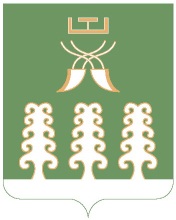 Администрация сельского поселенияСтаротумбагушевский сельсоветмуниципального районаШаранский районРеспублики Башкортостанул. Центральная, д.14 д. Старотумбагушево                             Шаранского района Республики Башкортостан, 452636 Тел.(34769) 2-47-19, e-mail:sttumbs@yandex.ru,www.stumbagush.sharan-sovet.ru